МИНИСТЕРСТВО РОССИЙСКОЙ ФЕДЕРАЦИИ
ГРАЖДАНСКОЙ ОБОРОНЫ, ЧРЕЗВЫЧАЙНЫМ СИТУАЦИЯМ И
ЛИКВИДАЦИИ ПОСЛЕДСТВИЙ СТИХИЙНЫХ БЕДСТВИЙУТВЕРЖДАЮЗаместитель МинистраРоссийской Федерации по делам гражданской
обороны, чрезвычайным ситуациям и ликвидации
последствий стихийных бедствий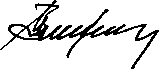 П.Ф. Барышев« 20» ноября 2020 г. №2-4-71-29-11Примерная программа курсового обучения руководителей и работников гражданской обороны, руководителей формирований
и служб, а также отдельных категорий лиц, осуществляющих
подготовку в области гражданской обороны и защиты
от чрезвычайных ситуаций
2020СОДЕРЖАНИЕПЕРЕЧЕНЬ СОКРАЩЕНИЙ И ОБОЗНАЧЕНИЙ	 4ОБЩИЕ ПОЛОЖЕНИЯ	 6ЦЕЛЬ И ОСНОВНЫЕ ЗАДАЧИ ОБУЧЕНИЯ	 10РЕКОМЕНДУЕМЫЕ РЕЗУЛЬТАТЫ КУРСОВОГО ОБУЧЕНИЯ	… 11Рекомендуемые результаты обучения группы «Руководители»(1-я группа)	 12Рекомендуемые результаты обучения групп «Руководителиформирований и служб», «Работники гражданской обороны» (2-я и 3-я группы)	……………………………………………………………..……………………. 14Рекомендуемые результаты обучения в группе «Должностные лица, осуществляющие подготовку в области ГО и защиты от ЧС»(4-я группа)	 18РЕКОМЕНДУЕМЫЙ УЧЕБНО-ТЕМАТИЧЕСКИЙ ПЛАН ИСОДЕРЖАНИЕ ТЕМ ЗАНЯТИЙ	 22Содержание тем занятий элективного модуля «Основыобеспечения ЗНТЧС и ведения ГО»	 22Содержание тем занятий модуля «Планирование мероприятий поГО и ЗНТЧС»	 24Содержание тем занятий модуля «Организация предупрежденияЧС и повышения устойчивости функционирования организаций, необходимых для выживания населения»	…………………………………………………….. 26Содержание тем занятий модуля «Способы и методы защитынаселения, материальных, культурных ценностей и организация их выполнения»	……………………………………………………………………. 29Содержание тем занятий модуля «Организация выполнениямероприятий по ликвидации ЧС»	 33Содержание тем занятий модуля «Организация деятельностиорганов управления»	 35Содержание тем занятий модуля «Организация и осуществлениеподготовки населения в области ГО и защиты от ЧС»	…. 37РЕКОМЕНДУЕМЫЕ ОРГАНИЗАЦИОННО-ПЕДАГОГИЧЕСКИЕУСЛОВИЯ И УЧЕБНО-МАТЕРИАЛЬНАЯ БАЗА	…. 42Приложение. Рекомендуемый учебно-тематический план	…. 44ПЕРЕЧЕНЬ СОКРАЩЕНИЙ И ОБОЗНАЧЕНИЙАИУС - автоматизированная информационно-управляющая система АПК «Безопасный город» - Аппаратно-программный комплекс «Безопасный город»АСДНР - аварийно-спасательные и другие неотложные работы АХОВ - аварийно химически опасное веществоГУ МЧС России - Главное управление МЧС России по субъекту Российской ФедерацииГО - гражданская оборона ДДС - дежурно-диспетчерская служба ДОТ - дистанционные образовательные технологии ДПО - дополнительное профессиональное образование ЕДДС - единая дежурно-диспетчерская служба муниципального образованияЗНТЧС - защита населения и территорий от ЧСКурсы ГО - курсы гражданской обороны муниципальных образований КЧС и ОПБ - комиссия по предупреждению и ликвидации чрезвычайных ситуаций и обеспечению пожарной безопасности ОГВ - органы государственной власти ОИВ - органы исполнительной власти ОМСУ - органы местного самоуправленияООО ДПО ГОЧС - организации, осуществляющих образовательную деятельность по дополнительным профессиональным программам в области ГО и защиты от ЧСПУФ - повышение устойчивости функционированияРСЧС - единая государственная система предупреждения и ликвидациичрезвычайных ситуацийСистема - 112 -системы обеспечения вызова экстренных оперативных служб по единому номеру «112»НАСФ - нештатные аварийно-спасательные формированияНФГО - нештатные формирования по обеспечению выполнения мероприятий по гражданской оборонеУКП ГО - учебно-консультационные пункты по ГО муниципальных образованийФОИВ - федеральные органы исполнительной властиЧС - чрезвычайная ситуация природного и техногенного характераЭвакоорганы - эвакуационные и эвакоприемные комиссииОБЩИЕ ПОЛОЖЕНИЯПримерная программа курсового обучения руководителей и работников гражданской обороны, руководителей формирований и служб, а также отдельных категорий лиц, осуществляющих подготовку по программам обучения в области гражданской обороны и защиты от чрезвычайных ситуаций (далее - Примерная программа), разработана на основании Положения о Министерстве Российской Федерации по делам гражданской обороны, чрезвычайным ситуациям и ликвидации последствий стихийных бедствий, утвержденного Указом Президента Российской Федерации от 11 апреля 2004 г. № 868, в рамках осуществления функции МЧС России по методическому руководству при решении вопросов по обучению населения в области ГО и ЗНТЧС, а также в соответствии с требованиями постановления Правительства Российской Федерации от 2 ноября 2000 г. № 841 «Об утверждении Положения о подготовке населения в области гражданской обороны».Примерная программа предназначена для руководителей организаций, осуществляющих образовательную деятельность в области ГО и защиты от ЧС, а также курсов ГО, в качестве методической основы при разработке программ курсового обучения соответствующих категорий обучаемых (далее - Программа), в соответствии с подпунктом «г» пункта 5 Положения о подготовке населения в области гражданской обороны, утвержденного постановлением Правительства Российской Федерации от 2 ноября 2000 г. №841.Целесообразно в Программе отражать описание компетенций в области ГО, качественное изменение которых планируется достичь в результате обучения, а также, исходя из местных условий, особенностей и степени подготовленности обучаемых: расчет времени, отводимого на изучение тем, их содержание, последовательность изучения, формы и методы проведения занятий.Примерная программа является одним из составляющих элементов единой системы подготовки населения в области ГО и защиты от ЧС.Перечень лиц (категории обучаемых), проходящих курсовое обучение в области ГО, а также организации, осуществляющие их обучение по программам курсового обучения, определен приказом МЧС России от 24.04.2020 № 262 «Об утверждении перечня должностных лиц, проходящих обучение соответственно по дополнительным профессиональным программам и программам курсового обучения в области гражданской обороны в организациях, осуществляющих образовательную деятельность по дополнительным профессиональным программам в области гражданской обороны, находящихся в ведении Министерства Российской Федерации по делам гражданской обороны, чрезвычайным ситуациям и ликвидации последствий стихийных бедствий, других федеральных органов исполнительной власти, в других организациях, осуществляющих образовательную деятельность по дополнительным профессиональным программам в области гражданской обороны, в том числе в учебнометодических центрах, а также на курсах гражданской обороны» (зарегистрирован Министерством юстиции Российской Федерации 3 июня 2020 г., регистрационный  № 58566).В целях повышения эффективности курсового обучения руководителей и работников ГО, руководителей формирований и служб, а также отдельных категорий лиц, осуществляющих подготовку по программам обучения в области ГО и защиты от ЧС, при реализации программ курсового обучения в Примерную программу заложен принцип модульно-компетентностного подхода. Предлагаемые модули разработаны с учетом базовой подготовки соответствующих категорий обучаемых и необходимости получения ими уровня знаний, умений и навыков, требующихся для выполнения должностных обязанностей (трудовых функций). Темы первого модуля рекомендуется изучать во время самостоятельной подготовки и путем получения консультаций у преподавателей.Для лиц, исполняющих должностные обязанности менее одного года, целесообразно организовать изучение всех тем первого модуля, а для остальных обучаемых - в зависимости от уровня исходной подготовки в области ГО и защиты от ЧС.Обучение по программам курсового обучения может осуществляться по очной и очно-заочной формам с использованием дистанционных образовательных технологий и электронного обучения, а также с применением сетевой формы. Форму обучения определяет руководитель образовательной организации в зависимости от категории обучаемых, подготовленности преподавателей и имеющейся учебной материальной базы.Для повышения эффективности курсового обучения возможно проведение входного тестирования обучаемых. Входное тестирование проводится в целях определения исходного уровня подготовки обучаемых в области ГО и защиты от ЧС. На основании результатов тестирования вырабатываются индивидуальные рекомендации обучаемым по изучению тем первого модуля, а также может уточняться расписание занятий.Учебные группы комплектуются преимущественно из лиц одной или схожих по своим функциональным обязанностям (трудовым функциям) категории обучаемых с учетом уровня их подготовки. Рекомендуемое количество обучаемых в группе - 25 человек. Для проведения занятий по специальным темам и практических занятий допускается учебную группу делить на подгруппы численностью 12-13 человек.Обучение по программам курсового обучения предусматривает следующие формы учебных занятий: лекции, семинары, практические занятия.Формы учебных занятий определяются для каждой Программы с учетом ее содержания и целей, а также категории обучаемых.Рекомендуемая продолжительность ежедневных учебных занятий с преподавателем не менее 6 академических часов продолжительностью по 45 минут. Рекомендуется предусматривать в дни учебных занятий до 3 часов на самостоятельную подготовку (далее - самоподготовка) обучаемых. Часы самоподготовки используются для изучения тем занятий, работы с приборами, консультаций, а также просмотра учебных видеоматериалов.Оценка качества освоения Программы осуществляется проведением текущего контроля с использованием метода фронтального опроса или индивидуального тестирования, а также итоговой аттестации в форме тестирования или принятия зачета.Форма проведения зачета и его содержание разрабатываются организацией,осуществляющей	образовательную	деятельность, и утверждаются ее руководителем. Прием зачетов проводится комиссией, назначаемой руководителем организации, осуществляющей образовательную деятельность. В состав комиссии рекомендуется включать преподавателя, закрепленного за учебной группой. По согласованию с начальником ГУ МЧС России, на территории которого расположена организация, осуществляющая образовательную деятельность, в состав комиссии могут входить сотрудники ГУ МЧС России.В целях сокращения материальных затрат и времени на проезд обучающихсяв организацию,	осуществляющую	образовательную деятельность по программам курсового обучения в области ГО и защиты от ЧС, возможно проводить обучение методом выездных занятий.Руководитель занятия несет персональную ответственность за соблюдение мер безопасности во время занятий.ЦЕЛЬ И ОСНОВНЫЕ ЗАДАЧИ ОБУЧЕНИЯЦелью обучения по Программам является совершенствование компетенций и повышение профессионального уровня, необходимых для организации выполнения мероприятий ГО, в том числе по подготовке различных групп населения по вопросам защиты населения, материальных и культурных ценностей на территории Российской Федерации от опасностей, возникающих при военных конфликтах или вследствие этих конфликтов, а также при ЧС.Основными задачами курсового обучения соответствующих категорий обучаемых являются:изучение требований нормативных правовых актов применительно к исполняемым должностным обязанностям (трудовым функциям);формирование у обучающихся знаний и навыков по организации защиты населения, материальных и культурных ценностей на территории Российской Федерации от опасностей, возникающих при военных конфликтах или вследствие этих конфликтов, а также при ЧС;выработка навыков формирования среды обучения в области ГО и защиты от ЧС, использования профессиональных знаний и умений в реализации задач подготовки различных групп населения;осознание обучающимися важности своей деятельности и необходимости поддержания уровня личной подготовки, обеспечивающего эффективное выполнение должностных обязанностей;формирование личной и профессиональной культуры безопасности.РЕКОМЕНДУЕМЫЕ РЕЗУЛЬТАТЫ КУРСОВОГО ОБУЧЕНИЯВ целях эффективной организации курсового обучения категории обучаемых сведены в группы обучаемых.Рекомендуемые результаты курсового обучения сформулированы для групп обучаемых с учетом требований нормативных правовых актов в области ГО и защиты от ЧС, предъявляемых к соответствующим должностным лицам, объема знаний и умений, необходимых для организации выполнения мероприятий ГО и защиты от ЧС.Руководителям организаций, осуществляющих обучение по программам курсового обучения, при разработке Программы соответствующей категории обучаемых рекомендуется учитывать конкретные обязанности в области ГО и защиты от ЧС, возложенные на них.Группы обучаемых:я группа «Руководители» включает: должностных лиц местного самоуправления, возглавляющих местные администрации (исполнительнораспорядительные органы муниципальных образований) муниципальных образований, расположенных на территориях, отнесенных в установленном порядке к группам по ГО и руководителей организаций, отнесенных в установленном порядке к категориям по ГО, а также продолжающих работу в военное время (далее - руководители);я группа «Руководители формирований и служб» включает работников ФОИВ, ОГВ субъектов Российской Федерации, ОМСУ и организаций, назначенных руководителями (их заместителями) НФГО, НАСФ и спасательных служб (далее - руководители формирований и служб);я группа «Работники гражданской обороны» включает работников ФОИВ, ОГВ субъектов Российской Федерации, ОМСУ и организаций, включенных в состав:структурных подразделений, уполномоченных на решение задач в области ГО (далее - уполномоченные по ГО);эвакоорганов (далее - члены эвакоорганов);комиссий по вопросам ПУФ (далее - члены комиссий ПУФ);я группа «Должностные лица, осуществляющие подготовку в области ГО и защиты от ЧС» включает: руководителей курсов ГО;инструкторов ГО ООО ДПО ГОЧС, курсов ГО и консультантов УКП ГО (далее - инструкторы ГО).Рекомендуемые результаты курсового обучения группы«Руководители» (1-я группа)В результате курсового обучения руководители должны: знать:требования нормативных правовых актов по организации и проведению мероприятий ГО, мероприятий по предупреждению и ликвидации ЧС;приоритетные направления государственной политики в области ГО и ЗНТЧС, основные мероприятия по их реализации; основы организации ГО и ЗНТЧС;возможный состав, задачи и порядок применения органов управления, сил ГО и РСЧС соответствующего уровня, а также мероприятия по обеспечению их постоянной готовности;структуру, порядок разработки и корректировки планирующих и отчетных документов по ГО и защите от ЧС;принципы построения и функционирования систем оповещения населения об опасностях, возникающих при ЧС и военных конфликтах;объемы и порядок создания в целях выполнения мероприятий ГО и для ликвидации ЧС запасов (резервов) материально-технических, продовольственных, медицинских и финансовых средств, а также их пополнения;порядок действий при выполнении мероприятий по приведению в готовность ГО, ведению ГО, а также режимах функционирования РСЧС; организацию проведения АСДНР;алгоритм своих действий при введении в действие Плана приведения в готовность ГО, Плана ГО (Плана ГО и защиты населения) и Плана действий по предупреждению и ликвидации ЧС;принципы построения, состав, основные задачи, функции органов управления ГО и РСЧС, а также режимы функционирования органов управления РСЧС;порядок эвакуации населения, культурных и материальных ценностей; организацию подготовки населения в области ГО и защиты от ЧС; организацию, формы и методы пропаганды знаний в области ГО и защиты от ЧС; уметь:анализировать, оценивать обстановку, принимать решения и ставить задачи в области ГО и ЗНТЧС подчинённым;организовывать проведение АСДНР, осуществлять управление подчиненными силами и средствами при выполнении мероприятий в области ГО и ЗНТЧС;организовывать разработку Плана приведения в готовность ГО, Плана ГО (Плана ГО и защиты населения), а также Плана действий по предупреждению и ликвидации ЧС; быть ознакомлены с:организацией финансирования и обеспечения мероприятий ГО и мероприятий по предупреждению и ликвидации ЧС;организацией взаимодействия с частями и подразделениями Вооруженных Сил Российской Федерации, других войск и воинских формирований, привлекаемых для решения задач ГО и ЗНТЧС;целями и задачами государственных целевых программ, направленных на решение задач ГО и ЗНТЧС.Рекомендуемые результаты курсового обучения групп «Руководители формирований и служб»,«Работники гражданской обороны»(2-я и 3-я группы)3.2.1 В результате курсового обучения руководители формирований и служб, а также уполномоченные по ГО должны: знать:требования нормативных правовых актов по организации и выполнению мероприятий ГО, мероприятий по предупреждению и ликвидации ЧС;структуру, задачи ГО и подсистемы РСЧС соответствующего уровня, а также возможности имеющихся сил и средств ГО и РСЧС;порядок действий при выполнении мероприятий по приведению в готовность ГО, ведению ГО, а также режимах функционирования РСЧС;структуру и содержание Плана приведения в готовность ГО, Плана ГО (Плана гражданской обороны и защиты населения), а также Плана действий по предупреждению и ликвидации ЧС;возможности и порядок функционирования систем связи и оповещения, обеспечивающих доведение сигналов оповещения и информирование органов управления, сил ГО и РСЧС, а также населения;номенклатуру, объемы и порядок создания запасов (резервов) финансовых, материально-технических, продовольственных, медицинских и иных средств, а также их наличие и состояние;порядок создания и поддержания в состоянии готовности НФГО, НАСФ и спасательных служб;порядок эвакуации населения, культурных и материальных ценностей; основные методы и способы повышения устойчивости функционирования организаций, необходимых для выживания населения; уметь:разрабатывать проекты планирующих и отчетных документов по ГО и защите от ЧС;анализировать и оценивать обстановку в интересах защиты населения от опасностей военных конфликтов и ЧС, готовить предложения для руководителя;организовывать выполнение мероприятий в области ГО и ЗНТЧС; организовывать поддержание в состоянии постоянной готовности к использованию имеющихся систем оповещения и информирования;организовывать проведение АСДНР и выполнение задач имеющимися силами ГО и РСЧС;организовывать проведение занятий по подготовке работников в области ГО и защиты от ЧС; быть ознакомлены с:принципами построения и функционирования систем управления, связи и оповещения, работой ДДС;организацией взаимодействия с частями и подразделениями Вооруженных Сил Российской Федерации, других войск и воинских формирований, а также эвакоорганами других территорий, привлекаемых для решения задач ГО и ЗНТЧС;передовыми технологиями в области производства, способствующими повышению устойчивости функционирования организаций, необходимых для выживания населения.В результате курсового обучения члены эвакоорганов должны: знать:требования нормативных правовых актов по организации и проведению мероприятий ГО и мероприятий по предупреждению и ликвидации ЧС;опасности мирного и военного времени и их основные поражающие факторы;порядок действий при выполнении мероприятий по приведению в готовность ГО, ведению ГО, а также режимах функционирования РСЧС; порядок, организацию и особенности проведения эвакуации;порядок применения, организацию хранения и поддержания в готовности к выдаче населению средств индивидуальной защиты органов дыхания и медицинских средств индивидуальной защиты;порядок организации создания, использования и пополнения запасов (резервов) материально-технических, продовольственных, медицинских, финансовых и иных средств в интересах ГО (предупреждения и ликвидации ЧС);порядок поддержания в готовности ЗС ГО;порядок обеспечения выполнения эвакуационных мероприятий, в том числе привлечения сил и средств при ЧС, чрезвычайном и военном положениях; уметь:анализировать, оценивать обстановку, готовить предложения и принимать решения в объеме занимаемой должности по вопросам эвакуации;разрабатывать планирующие и сопровождающие документы в области организации и проведения эвакуации;разрабатывать и осуществлять мероприятия по повышению эффективности проведения эвакуационных мероприятий; использовать средства индивидуальной защиты; вести учет имущества, находящегося в распоряжении ЗС ГО; быть ознакомлены с:принципами построения и функционирования систем управления, связи и оповещения, работой ДДС;организацией взаимодействия с частями и подразделениями Вооруженных Сил Российской Федерации, других войск и воинских формирований, а также эвакоорганами других территорий, привлекаемых для решения задач ГО и ЗНТЧС.В результате курсового обучения члены комиссий ПУФ должны:знать:требования нормативных правовых актов по организации и проведению мероприятий ГО и мероприятий по предупреждению и ликвидации ЧС, в том числе на радиоактивно загрязненных территориях;опасности мирного и военного времени и их основные поражающие факторы;порядок действий при выполнении мероприятий по приведению в готовность ГО, ведению ГО и режимам функционирования РСЧС;основные принципы и способы защиты населения, материальных и культурных ценностей от опасностей, возникающих при ЧС мирного и военного времени;методы и способы ПУФ организаций, необходимых для выживания населения, в том числе на радиоактивно загрязненных территориях;порядок проведения мероприятий по световой и другим видам маскировки;методики оценки устойчивости функционирования организаций, необходимых для выживания населения при угрозах и опасностях различного характера; уметь:анализировать, оценивать обстановку, готовить предложения и принимать решения по вопросам повышения устойчивости работы экономики и жизнеобеспечения;разрабатывать планирующие документы в области ПУФ организаций, необходимых для выживания населения;обеспечивать выполнение мероприятий по устойчивому функционированию организаций, необходимых для выживания населения в военное время и при ЧС;осуществлять прогнозирование по вопросам устойчивости функционирования организаций, необходимых для выживания населения; быть ознакомлены с:порядком эвакуации населения, культурных и материальных ценностей; принципами построения и функционирования систем управления, связи и оповещения, работой ДЦС;передовыми технологиями в области производства, способствующими повышению устойчивости функционирования организаций, необходимых для выживания населения.Рекомендуемые результаты курсового обучения группы «Должностные лица, осуществляющие подготовку в области ГОи защиты от ЧС»(4-я группа) В результате курсового обучения руководители курсов ГО должны: знать:требования нормативных правовых актов Российской Федерации, регламентирующих создание и деятельность организаций, имеющих право осуществлять курсовое обучения в области ГО и защиты от ЧС;требования нормативных правовых актов по организации подготовки населения в области ГО и защиты от ЧС, а также выполнению мероприятий ГО и мероприятий по предупреждению и ликвидации ЧС;структуру и задачи ГО, подсистемы РСЧС соответствующего уровня, содержание документов планирования мероприятий ГО, мероприятий по предупреждению и ликвидации ЧС;порядок организации учебно-методической работы; актуальные проблемы и тенденции развития ГО и РСЧС, а также способы и средства защиты от опасностей, возникающих при ЧС и военных конфликтах;основы финансово-хозяйственной деятельности курсов ГО; основы трудового законодательства, правил охраны труда и пожарной безопасности;требования и содержание соответствующих программ курсового обучения в области ГО и защиты от ЧС;порядок действий при выполнении мероприятий по приведению в готовность ГО, ведению ГО и режимам функционирования РСЧС;организацию подготовки населения в области ГО и защиты от ЧС; организацию, формы и методы пропаганды знаний в области безопасности жизнедеятельности; уметь:планировать деятельность курсов ГО и осуществлять контроль за выполнением планов;использовать формы, методы и приемы организации деятельности обучающихся;определять задачи и содержание тренировок в области ГО и защиты от ЧС в муниципальных образованиях и организациях, а также оказывать методическую помощь в разработке документов на их проведение; быть ознакомлены с:реализацией государственных и территориальных целевых программ, направленных на предотвращение ЧС, снижение ущерба от них и защиту населения от опасностей, возникающих при ЧС и военных конфликтах;результатами передового опыта по подготовке населения в области ГО и защиты от ЧС.3.3.2 В результате курсового обучения инструкторы ГО должны: знать:требования нормативных правовых актов по организации курсового обучения в области ГО и защиты от ЧС;требования примерных программы курсового обучения должностных лиц и работников ГО и РСЧС;современные методики и образовательные технологии обучения; требования нормативных правовых документов по организации и проведению мероприятий ГО, мероприятий по предупреждению и ликвидации ЧС;структуру ГО и РСЧС;порядок планирования мероприятий ГО, мероприятий по предупреждению и ликвидации ЧС;организацию подготовки и проведения учений и тренировок по ГО и защите от ЧС;правила эксплуатации технических средств обучения; виды ЧС, причины их возникновения, основные характеристики, возможные последствия;способы защиты населения от опасностей, возникающих при военных конфликтах или вследствие этих конфликтов, а также при ЧС;локальные нормативные акты, регламентирующие организацию и осуществление обучения в области ГО и защиты от ЧС;организацию, формы и методы пропаганды знаний в области безопасности жизнедеятельности среди населения; уметь:применять положения нормативных правовых актов в сфере подготовки населения в области ГО и защиты от ЧС;организовывать и проводить занятия по курсовому обучению в области ГО и защиты от ЧС;анализировать программы курсового обучения в области ГО и защиты от ЧС, оценивать и выбирать учебно-методические пособия, электронные образовательные ресурсы и иные материалы;анализировать проведение учебных занятий, готовить предложения по внесению изменений в программы курсового обучения;вести учебную, планирующую документацию и документацию учебного помещения;осуществлять поиск необходимой информации, в том числе с помощью компьютерных средств, и уметь работать с этими средствами;применять технические средства обучения при проведении занятий по соответствующим формам подготовки в области ГО и защиты от ЧС; быть ознакомлены с: основами организации ГО и ЗНТЧС;принципами построения и функционирования систем оповещения населения об опасностях, возникающих при ЧС и военных конфликтах;способами защиты населения от опасностей, возникающих при ЧС и военных конфликтах и порядком их применения;порядком действий при выполнении мероприятий по приведению в готовность ГО, ведению ГО, а также режимах функционирования РСЧС;особенностями эвакуации населения, культурных и материальных ценностей.РЕКОМЕНДУЕМЫЙ УЧЕБНО-ТЕМАТИЧЕСКИЙ ПЛАН И СОДЕРЖАНИЕ ТЕМ ЗАНЯТИЙУчебно-тематический план содержит темы занятий для составления Программы, рекомендуемое минимальное количество учебных часов на курсовое обучение по каждой категории обучаемых и представлен в приложении к Примерной программе.4.1 Содержание тем занятий элективного модуля «Основы обеспеченияЗНТЧС и ведения ГО»Тема 1. Требования нормативных правовых актов в области ГО, ЗНТЧС.Учебные вопросы:Основные нормативные правовые акты в области ГО и защиты от ЧС, их основное содержание.Задачи и мероприятия в области ГО и ЗНТЧС, содержащиеся в федеральных законах от 12 февраля 1998 г. № 28-ФЗ «О гражданской обороне» и от 21 декабря 1994 г. № 68-ФЗ «О защите населения и территорий от чрезвычайных ситуаций природного и техногенного характера», в постановлениях Правительства Российской Федерации от 26 ноября 2007 г. № 804 «Об утверждении Положения о гражданской обороне в Российской Федерации», от 30 декабря 2003 г. № 794 «О единой государственной системе предупреждения и ликвидации чрезвычайных ситуаций» и от 10 июля 1999 г. № 782 «О создании (назначении) в организациях структурных подразделений (работников), уполномоченных на решение задач в области гражданской обороны».Тема 2. Опасности, возникающие при военных конфликтах или вследствие этих конфликтов, а также при ЧС.Учебные вопросы:Опасности военного характера и присущие им особенности.ЧС природного характера, характерные для данной территории, их возможные последствия и основные поражающие факторы.ЧС техногенного характера, вероятные для данной территории, их возможные последствия и основные поражающие факторы.Тема 3. Основные принципы организации и способы защиты населения, материальных и культурных ценностей от опасностей, возникающих при ЧС, а также при военных конфликтах или вследствие этих конфликтов.Учебные вопросы:Принципы организации приведения в готовность, ведения ГО и ЗНТЧС.Способы защиты, их содержание и организация выполнения:инженерная защита;эвакуация;использование средств индивидуальной защиты;проведение АСДНР.Тема 4. Организационные основы ГО и ЗНТЧС.Учебные вопросы:Роль и место ГО в современных условиях. Структура ГО. Органы управления и силы ГО.Основы защиты населения и территорий от ЧС. Классификация ЧС и основные опасности. Принципы построения РСЧС, состав органов управления и сил РСЧС.Тема 5. Полномочия ОГВ, ОМСУ, обязанности организаций и граждан в области ГО и ЗНТЧС.Учебные вопросы:Полномочия, функции и обязанности ОГВ, ОМСУ, организаций и граждан в области ГО и ЗНТЧС.Ответственность за невыполнение требований нормативных правовых актов в области ГО и ЗНТЧС.Тема 6. Режимы функционирования органов управления и сил РСЧС и их введение. Выполняемые мероприятия.Учебные вопросы:Режимы функционирования органов управления и сил РСЧС. Порядоких введения.Мероприятия, проводимые ■ при различных режимах функционирования РСЧС, их сущность и организация выполнения.Тема 7. Действия должностных лиц и органов управления ГО и РСЧС при введении различных режимов функционирования органов управления РСЧС и сил, а также при получении сигналов о начале выполнения мероприятий по ГО.Учебные вопросы:Организации и порядок действия должностных лиц и органов управления, а также основные мероприятия, проводимые ими в режиме повседневной деятельности, при введении режима повышенной готовности или ЧС.Обязанности и действия должностных лиц и органов управления по приведению в готовность и ведению ГО.Основные мероприятия и действия должностных лиц и органов управления по приведению в готовность и ведению ГО.4.2 Содержание тем занятий модуля «Планирование мероприятий по ГО и ЗНТЧС»Тема 1. Требования нормативных правовых актов по вопросам ГО и ЗНТЧС. Организация и выполнение мероприятий по ГО и защиты от ЧС.Учебный вопрос:Федеральные и региональные законы и подзаконные акты по вопросам ГО и защиты от ЧС. Их сущность и направления деятельности, обучаемых по их реализации.Тема 2. Организация работы органа управления ГО и РСЧС. Порядок разработки планирующих и отчетных документов повседневной деятельности органов управления ГО и РСЧС.Учебные вопросы:Основные нормативные правовые акты, определяющие порядок работы органов управления ГО и РСЧС. Задачи и основные функции органов управления ГО и РСЧС.Планирующие и отчетные документы, разрабатываемые органами управления ГО и РСЧС, их содержание и предъявляемые к ним требования.Практическое рассмотрение и обсуждение варианта Плана основных мероприятий органа управления соответствующего уровня на год.Тема 3. Планирование мероприятий ГО. Содержание и разработка Плана приведения в готовность ГО, Плана ГО (Плана ГО и защиты населения).Учебные вопросы:Требования, предъявляемые к разработке Плана приведения в готовность ГО, Плана ГО (Плана ГО и защиты населения), исходные данные для планирования мероприятий по ГО, этапы разработки указанных планов, порядок их утверждения.Перечень документов, прилагаемых к Плану приведения в готовность ГО, Плану ГО (Плану ГО и защиты населения), их корректировка, хранение и порядок работы с ними.Практическое рассмотрение вариантов Плана приведения в готовность ГО, Плана ГО (Плана ГО и защиты населения) с разработкой отдельных элементов.Тема 4. Планирование мероприятий ЗНТЧС. Содержание и разработка Плана действий по предупреждению и ликвидации ЧС.Учебные вопросы:План действий по предупреждению и ликвидации ЧС, его структура и содержание.Порядок разработки, согласования и утверждения плана.Практическое рассмотрение вариантов Плана действий по предупреждению и ликвидации ЧС с разработкой отдельных элементов.Тема 5. Деятельность органов управления ГО и РСЧС по организации создания, использования и пополнения запасов (резервов) материально- технических, продовольственных, медицинских, финансовых и иных средств в интересах ГО (предупреждения и ликвидации ЧС).Учебные вопросы:Виды, номенклатура, объем запасов (резервов) средств. Порядок их создания и использования. Задачи органов управления ГО и РСЧС по организации создания и осуществлению контроля за созданием, хранением, использованием и восполнением запасов (резервов) материально- технических, продовольственных, медицинских, финансовых и иных средств.Сроки освежения, проведения лабораторных испытаний запасов (резервов) средств.Силы ГО и РСЧС, предназначенные для материального обеспечения выполнения мероприятий ГО и защиты населения, их состав и задачи.Тема 6. Действия должностных лиц ГО и РСЧС при приведении в готовность органов управления и сил ГО и РСЧС.Учебные вопросы:Понятие о готовности органов управления и сил ГО и РСЧС, порядок приведения их в готовность.Порядок и сроки оповещения, сбора личного состава, получения табельного имущества, средств индивидуальной защиты, выдвижения в район выполнения задач.Обязанности руководителей и работников органа управления ГО и РСЧС при приведении органов управления, сил ГО и РСЧС в готовность.Мероприятия, проводимые в целях повышения готовности органов управления и сил ГО и РСЧС.Содержание тем занятий модуля «Организация предупреждения ЧС и повышения устойчивости функционирования организаций, необходимых для выживания населения»Тема 1. Потенциально опасные объекты, расположенные на территории Российской Федерации (субъекта Российской Федерации, муниципального образования, организации) и возможные опасности при нарушении их функционирования. Организация лицензирования, декларирования и страхования потенциально опасных объектов.Учебные вопросы:Виды потенциально опасных объектов, расположенных на территории субъекта Российской Федерации (муниципального образования), и характер их опасных производств. Возможные причины и последствия возникновения аварий и катастроф.Основные мероприятия по предупреждению и ликвидации ЧС техногенного характера.Нормативное правовое регулирование промышленной безопасности опасных объектов.Типовой паспорт безопасности территории муниципальных образований.Тема 2. Требования пожарной безопасности и задачи должностных лиц и работников ГО и РСЧС по их выполнению.Учебные вопросы:Законодательство Российской Федерации в области пожарной безопасности. Основные нормы и требования.Разработка и реализация мер пожарной безопасности. Противопожарный режим и его установление. Система оповещения о пожаре. План (схема) эвакуации в случае пожара. Порядок учета пожаров и их последствий.Особенности пожарной безопасности детских дошкольных и образовательных учреждений, культурно-просветительских и зрелищных учреждений, а также при организации и проведении мероприятий с массовым пребыванием людей.Задачи и обязанности должностных лиц и работников ГО и РСЧС по исполнению требований пожарной безопасности.Ответственность за нарушения в области пожарной безопасности.Тема 3. Общие понятия об устойчивости функционированияорганизаций, необходимых для выживания населения. Факторы, влияющие на устойчивость функционирования организаций при ЧС и в военное время. Мероприятия и способы повышения устойчивости функционирования организаций, необходимых для выживания населения при военных конфликтах или вследствие этих конфликтов, а также при ЧС.Учебные вопросы:Понятие устойчивости функционирования организаций в военное время, а также при ЧС природного и техногенного характера, и основные пути ее повышения. Факторы, влияющие на устойчивость организаций в условиях военного времени, а также при ЧС.Основные направления деятельности органов власти и администрации организаций по разработке и осуществлению мероприятий по повышению устойчивости функционирования организаций, необходимых для выживания населения при военных конфликтах или вследствие этих конфликтов, а также при ЧС. Комплекс заблаговременных организационных, инженерно- технических, технологических и специальных мероприятий, направленных на повышение устойчивости организаций, необходимых для выживания населения при военных конфликтах или вследствие этих конфликтов, а также при ЧС, порядок их выполнения. Подготовка организации к восстановлению нарушенного производства и переводу на режим работы военного времени или на аварийный режим работы.Тема 4. Прогнозирование и оценка устойчивости функционирования организаций, необходимых для выживания населения при военных конфликтах или вследствие этих конфликтов, а также при ЧС.Учебные вопросы:Исходные положения для прогнозирования и оценки устойчивости функционирования организации.Методики оценки устойчивости организации к воздействию поражающих факторов при военных конфликтах.Оценка химической обстановки при аварии (разрушении) на химически опасных объектах и транспорте.Методика оценки устойчивости объекта при ЧС.Тема 5. Порядок финансирования мероприятий ГО и ЗНТЧС. Организация отчетности за использование финансовых средств, выделяемых на эти цели.Учебные вопросы:Планирование бюджетных финансовых средств на выполнение мероприятий ГО, ЗНТЧС и ликвидации их последствий.Порядок выделения финансовых средств на выполнение мероприятий ГО и защиты от ЧС.Перечень, порядок разработки и представления необходимых документов, подтверждающих факт ЧС и размер затрат на ликвидацию ее последствий.Ведение учета, отчетности и финансового контроля за расходованием средств по мероприятиям ГО, предупреждения и ликвидации ЧС.Содержание тем занятий модуля «Способы и методы защиты населения, материальных, культурных ценностей и организация их выполнения»Тема 1. Прогнозирование и оценка обстановки в интересах подготовки к защите и по защите населения, материальных и культурных ценностей, а также территорий от опасностей, возникающих при ведении военных конфликтов, вследствие этих конфликтов, а также при ЧС.Учебные вопросы:Сущность, порядок и методика прогнозирования и оценки обстановки. Исходные данные для прогнозирования и оценки обстановки в интересах защиты населения, материальных и культурных ценностей и территорий.Силы и средства для ведения разведки в очагах поражения и районах ЧС. Их задачи и действия органов управления ГО и РСЧС по организации выполнения.Оценка радиационной, химической, инженерной и медицинской обстановки в очагах поражения и районах ЧС.Действия должностных лиц органов управления ГО и РСЧС при оценке обстановки при аварии на химически (радиационно) опасном объекте.Тема 2. Порядок организации реагирования при получении прогноза возникновения ЧС.Учебные вопросы:Порядок приема информации о прогнозе возникновения ЧС.Порядок доведения информации о получении прогноза возникновения ЧС до взаимодействующих и вышестоящих органов управления РСЧС.Порядок организации выполнения превентивных мероприятий.Тема 3. Организация радиационной, химической и медикобиологической защиты населения и работников организаций.Учебные вопросы:Особенности воздействия на население ионизирующего излучения. Основные мероприятия по защите населения от радиационного воздействия при угрозе и (или) возникновении радиационной аварии.Виды АХОВ. Их воздействие на организм человека. Основные мероприятия химической зашиты, осуществляемые в случае угрозы и (или) возникновения химической аварии. Оказание первой помощи при поражении АХОВ.Сущность, задачи и основные мероприятия медико-биологической защиты в зависимости от обстановки, масштаба прогнозируемой или возникшей ЧС биологического характера. Карантин и обсервация.Средства индивидуальной защиты, классификация, назначение, порядок использования, хранение и поддержание их в готовности.Классификация приборов радиационной разведки и дозиметрического контроля. Принцип действия и основные характеристики приборов радиационной разведки и дозиметрического контроля, состоящих на оснащении сил ГО и РСЧС, подготовка их к работе, проверка работоспособности. Практическая работа с приборами РР и ДК.Приборы химической разведки, их принцип действия и основные характеристики. Подготовка приборов химической разведки к работе, определение в атмосфере отравляющих веществ и АХОВ. Практическая работа с приборами химической разведки.Тема 4. Организация инженерной защиты населения и работников организаций.Учебные вопросы:Нормативная правовая база в области инженерной защиты. Требования норм проектирования инженерно-технических мероприятий ГО и предупреждения ЧС.Классификация ЗС ГО, их устройство и внутреннее оборудование. Убежища. Противорадиационные укрытия. Укрытия. Порядок приведения ЗС ГО в готовность к приему укрываемых.Порядок укрытия населения и работников организации в ЗС ГО. Содержание и использование ЗС ГО в мирное время.Тема 5. Общие понятия об эвакуации населения. Факторы, влияющие на способы эвакуации при ЧС и в военное время. Мероприятия и способы повышения эффективности проведения эвакуации населения.Учебные вопросы:Понятие эвакуации. Общий порядок и особенности проведения эвакуации населения в военное время, при ЧС природного и техногенного характера.Основные направления деятельности органов власти и организаций по разработке и осуществлению мероприятий по повышению эффективности проведения эвакуации.Тема 6. Организация защиты населения, материальных и культурных ценностей путем эвакуации.Учебные вопросы:Организация эвакуации населения. Способы эвакуации и порядок ее проведения. Планирование эвакомероприятий. Эвакуационные органы, порядок их создания, задачи, состав.Обеспечение эвакомероприятий: транспортное, медицинское и другие. Обеспечение охраны общественного порядка, связи и оповещения. Организация питания и обогрева.Организация взаимодействия органов власти при планировании и проведении эвакомероприятий. Особенности организации и проведения эвакомероприятий при ЧС.Способы подготовки и упаковки материальных ценностей для эвакуации. Необходимые сопровождающие документы. Способы и особенности погрузки, укладки, крепления, перевозки и выгрузки культурных ценностей. Порядок осуществления охраны перевозки. Особенности перевозки материальных и культурных ценностей в условиях зараженной местности. Определение мест эвакуации и временного хранения материальных и культурных ценностей, а также важнейших фондов культурных ценностей.Тема 7. Организация медицинской профилактики радиационных поражений и оказания медицинской помощи пострадавшим при радиационной аварии.Учебные вопросы:Профилактика радиационных поражений. Радиопротекторы.Оценка радиационной опасности и принятие мер по обеспечению личной безопасности. Мероприятия по оказанию первой помощи пострадавшим при радиационной аварии. Транспортировка пострадавших. Проведение санитарной обработки по окончании оказания помощи.Тема 8. Деятельность должностных лиц ГО и РСЧС по организации и осуществлению надзора и контроля в области ГО и защиты от ЧС.Учебные вопросы:Полномочия и обязанности должностных лиц ГО и РСЧС в сфере осуществления надзора и контроля в области ГО и защиты от ЧС.Мероприятия по организации и осуществлению надзора и контроля в области ГО и защиты от ЧС.Тема 9. Особенности организации дезинфекционных мероприятий в период осложнения эпидемиологической ситуации.Учебные вопросы:Особенности организации дезинфекционных мероприятий на территории субъектов Российской Федерации (муниципальных образований) в период осложнения эпидемиологической ситуации.Правила поведения граждан в условиях эпидемии (пандемии).Средства индивидуальной (медицинской) защиты при эпидемии (пандемии).Содержание тем занятий модуля «Организация выполнения мероприятий по ликвидации ЧС»Тема 1. Организация работы КЧС и ОПБ.Учебные вопросы:Назначение, задачи и состав КЧС и ОПБ. Правовые основы деятельности КЧС и ОПБ. Нормативные правовые акты, регламентирующие деятельность КЧС и ОПБ.Планирование работы КЧС и ОПБ (перспективное и текущее). Перечень разрабатываемых документов и их содержание. Алгоритм работы КЧС и ОПБ и ее председателя при угрозе и возникновении ЧС.Тема 2. Действия должностных лиц ГО и РСЧС при приведении органов управления и сил ГО и РСЧС в готовность.Учебные вопросы:Понятие о готовности органов управления, сил ГО и РСЧС, порядок приведения их в готовность.Порядок и сроки оповещения, сбора личного состава, получения табельного имущества, средств индивидуальной защиты, выдвижения в район расположения.Обязанности председателя КЧС и ОПБ, руководителя органа управления ГО и РСЧС, руководителей спасательных служб и НАСФ при приведении сил ГО и РСЧС в готовность.Мероприятия, проводимые в целях повышения готовности органов управления, сил ГО и РСЧС.Практические действия должностных лиц ГО и РСЧС при приведении органов управления, сил ГО и РСЧС в готовность.Тема 3. Состав, порядок создания спасательных служб и нештатных формирований, поддержание их в постоянной готовности, применение при проведении АСДНР.Учебные вопросы:Нормативное правовое регулирование создания и применения НАСФ, НФГО и спасательных служб.Предназначение, порядок создания, виды и организационная структура спасательных служб, НФГО и НАСФ. Комплектование личным составом, обеспечение техникой и имуществом спасательных служб, НФГО и НАСФ.Организация подготовки к выполнению задач.Тема 4. Организация всестороннего обеспечения сил ГО и РСЧС и взаимодействия между ними в ходе выполнения АСДНР.Учебные вопросы:Основные составляющие всестороннего обеспечения действий сил ГО и РСЧС в ходе АСДНР и их краткая характеристика.Особенности организации материально-технического обеспечения при проведении АСДНР.Определение основ взаимодействия при проведении АСДНР, оформление решения о порядке взаимодействия на картах и в других документах. Доведение намеченного порядка взаимодействия до личного состава.Тема 5. Действия руководителей НАСФ, НФГО и руководителей спасательных служб по организации и проведению АСДНР и выполнению задач по предназначению.Учебные вопросы:Получение и уяснение задач, оценка обстановки, принятие решения, распределение основных сил и средств.Порядок разработки и содержание приказа (распоряжения) на выполнение задач. Доведение задач до исполнителей. Выбор маршрута выдвижения, порядок построения колонны, организация движения, управление на марше.Организация выдвижения спасательных служб и НАСФ, НФГО в район выполнения задачи.Организация взаимодействия с аварийно-спасательными и иными подразделениями других ведомств.Смена в очаге поражения и вывод из него подразделений НАСФ. Организация и проведение специальной обработки. Восстановление готовности спасательных служб и НАСФ, НФГО к дальнейшим действиям.Тема 6. Организация защиты личного состава сил ГО и РСЧС при выполнении задач.Содержание тем занятий модуля «Организация деятельности органов управления»Тема 1. Организация управления, связи и оповещения в системах ГО и РСЧС.Учебные вопросы:Организация связи, использование государственных, ведомственных и коммерческих сетей связи в интересах управления в системах ГО и РСЧС.Принципы построения и использования системы централизованного оповещения. Средства и порядок оповещения. Локальные системы оповещения.Порядок работы должностных лиц органов управления ГО и РСЧС по организации управления, связи и оповещения в системах ГО и РСЧС.Предназначение, оборудование, размещение и организация работы пунктов управления. Порядок работы дежурных смен, их обязанности. Меры, повышающие устойчивость управления при выполнении мероприятий ГО и защиты от ЧС.Тема 2. Информационные системы, используемые в деятельности органов повседневного управления РСЧС, их возможности и перспективы развития.Учебные вопросы:АИУС РСЧС - назначение, функциональные возможности, перспективы развития.АПК «Безопасный город» - назначение, состав, функциональные возможности, перспективы развития.Другие информационные системы, используемые органами управления РСЧС на территории субъекта Российской Федерации.Перспективы развития информационных систем, используемых в деятельности органов повседневного управления РСЧС.Порядок организации круглосуточного мониторинга обстановки и организации реагирования на угрозы возникновения и возникновение ЧС с использованием возможностей АИУС РСЧС, АПК «Безопасный город» и других информационных систем, используемых органами управления РСЧС на территории субъекта Российской Федерации.Тема 3. Система обеспечения вызова экстренных оперативных служб по единому номеру «112». Правила приема и отработки вызова (сообщения о происшествии) операторами ЕДДС.Учебные вопросы:Назначение, структура системы обеспечения вызова экстренных оперативных служб по единому номеру «112» и её функциональные возможности. ЕДДС как основа для создания системы-112. Основные подсистемы системы -112.Правила приема и обработки вызова (сообщения о происшествии) ЕДДС, интегрированных с системой-112. Алгоритм действий старшего оперативного дежурного, его помощника и оператора ЕДДС при угрозе и возникновении ЧС, а также получении информации по телефону «112». Порядок ведения учетных форм. Порядок размещения информации о ходе и об окончании мероприятий по экстренному реагированию на принятый вызов.Работа старшего оперативного дежурного, его помощника и оператора ЕДДС за автоматизированным рабочим местом, интегрированным с системой - 112. Порядок заполнения и форма карточки информационного обмена. Особенности приема и обработки SMS, факс-сообщения. Особенности приема и обработка сигнала от датчиков, установленных на стационарных объектах.Отработка алгоритма по организации взаимодействия операторов центра обеспечения вызовов, диспетчеров ДДС по вводным, задаваемым преподавателем, в том числе при возникновении и ликвидации последствий ЧС на объекте с массовым пребыванием людей.Отработка карточки информационного обмена в роли «оператор ЕДДС». Особенности работы оператора ЕДДС: контроль за реагированием на происшествие, анализ и ввод в базу данных информации, полученной по результатам реагирования.Круглосуточный мониторинг обстановки и организация реагирования на угрозы возникновения и возникновение ЧС с использованием современных информационных систем.Тема 4. Предназначение, состав, структура, оснащение техническими средствами управления, задачи и организация работы ЕДДС с учетом ввода в действие системы -112.Учебные вопросы:Предназначение, состав и структура ЕДДС. Оснащение техническими средствами управления.Задачи ЕДДС. Режимы функционирования ЕДДС.Порядок работы, функции и задачи ЕДДС при начале выполнения мероприятий ГО.Руководящие, планирующие и отчетные документы, определяющие задачи, функции и полномочия ЕДДС с учетом ввода в действие системы -112.Содержание тем занятий модуля «Организация и осуществление подготовки населения в области ГО и защиты от ЧС»Тема 1. Деятельность должностных лиц и специалистов ГО и РСЧС по организации подготовки населения в области ГО и защиты от ЧС.Учебные вопросы:Сущность и задачи подготовки населения Российской Федерации в области ГО и защиты от ЧС.Требования нормативных правовых актов по организации и осуществлению подготовки населения в области ГО и защиты от ЧС.Структура единой системы подготовки населения в области ГО и защиты от ЧС.Формы подготовки и перечень групп населения, подлежащих подготовке.Состав и содержание учебно-материальной базы для подготовки населения в области ГО и защиты от ЧС.Мероприятия по организации подготовки населения в области ГО и защиты от ЧС.Полномочия и обязанности должностных лиц по организации подготовки населения в области ГО и защиты от ЧС.Тема 2. Организация подготовки работников организаций в области ГО и защиты от ЧС, а также подготовки спасательных служб, НАСФ и НФГО.Учебные вопросы:Планирование и организация подготовки в области ГО и защиты от ЧС руководителей (работников) структурных подразделений, уполномоченных на решение задач в области ГО, и других работников организаций, а также руководителей и личного состава спасательных служб, НАСФ и НФГО организаций.Требования к программам курсового обучения и проведения вводного инструктажа. Их структура и содержание. Документы по планированию и учету мероприятий подготовки, их содержание и порядок ведения.Тема 3. Организация и проведение учений и тренировок по ГО и защите от ЧС.Учебные вопросы:1. Виды учений и тренировок, основы их организации и проведения.Сущность и цели командно-штабных учений. Подготовка учений, разработка учебно-методических документов. Методика проведения учения.Сущность и цели тактико-специальных учений. Подготовка тактикоспециального учения. Руководство учением. Разработка учебно-методических документов. Методика проведения учения.Сущность и цели комплексных учений. Подготовка комплексного учения. Руководство учением. Разработка учебно-методических документов. Методика проведения учения.Сущность и цели объектовых тренировок. Подготовка объектовой тренировки. Руководство тренировкой. Разработка учебно-методических документов. Методика проведения объектовой тренировки.Сущность и цели проведения Дня защиты детей в образовательных организациях, соревнований «Школа безопасности» и полевых лагерей «Юный спасатель». Планирование, подготовка и методика проведения. Разработка учебно-методических документов.Тема 4. Организация пропаганды и информирования населения в области ГО и защиты от ЧС.Учебные вопросы:Задачи и содержание пропаганды и информирования населения в области ГО и защиты от ЧС.Организация пропаганды и информирования населения.Порядок взаимодействия со средствами массовой информации в интересах пропаганды и информирования населения в области ГО и защиты от ЧС.Тема 5. Требования основных нормативных правовых документов, регламентирующих создание и деятельность курсов ГО.Учебные вопросы:1 .Требования нормативных правовых актов и методических документов по созданию и обеспечению функционирования курсов ГО.2. Локальные нормативные акты курсов ГО (понятие, признаки, виды и формы). Требования к локальным нормативным актам.Организация процесса обучения. Формы и методы проведения занятий. Организация учебной и методической работы курсов ГО.Учебная материальная база курсов ГО.Требования к организации и осуществлению платной деятельности.Тема 6. Особенности деятельности должностных лиц ГО и РСЧС поорганизации подготовки в области ГО и защиты от ЧС неработающего населения, а также по участию в обучении подрастающего поколения в области безопасности жизнедеятельности.Учебные вопросы:Планирование и контроль за проведением мероприятий по подготовке неработающего населения.Координация деятельности органов и организаций, участвующих в подготовке неработающего населения.Организация разработки, изготовления и внедрения наглядных пособий, памяток, листовок и другой пропагандистской литературы в интересах подготовки неработающего населения.Взаимодействие должностных лиц ГО и РСЧС с должностными лицами органов управления образованием и образовательными организациями по изучению ОБЖ и БЖД, а также проведению мероприятий с подрастающим поколением в области безопасности жизнедеятельности.Тема 7. Организация безопасной образовательной среды и охрана труда курсах ГО, УКП.Учебные вопросы:Основные требования нормативных правовых актов РоссийскойФедерации,	регламентирующих безопасность в	образовательных  организациях. Система мер и мероприятий по достижению безопасности образовательной организации. Основные формы и методы работы по обеспечению безопасности образовательной среды.Основные требования к обеспечению пожарной безопасности и соблюдению	санитарно-эпидемиологических норм	и правил в образовательной организации.Роль и место охраны труда в системе обеспечения безопасности образовательной среды. Основные принципы обеспечения безопасности и охраны труда.Тема 8. Применение электронного обучения и дистанционных образовательных технологий при реализации программ обучения в области ГО и защиты от ЧС.Занятие 1 (лекция). Теоретические основы организации дистанционных образовательных технологий при обучении в области ГО и защиты от ЧС.Учебные вопросы:Понятие электронного обучения, ДОТ. Основные виды ДОТ. Кейс- технология. Интернет технология. Телекоммуникационная технология. Их характеристики. Способы применения ДОТ при обучении различных групп населения в области ГО и защиты от ЧС.Основные требования к электронной информационно- образовательной среде при реализации программ обучения в области ГО и защиты от ЧС с применением ДОТ. Требования к материально-технической базе при реализации программ обучения в области ГО и защиты от ЧС с применением ДОТ. Особенности подготовки и методического сопровождения педагогических работников, осуществляющих обучение с применением ДОТ. Трудности при использовании ДОТ в обучении.Занятие 2 (практическое занятие). Разработка и создание на одной из общедоступных платформ заданий к занятию по ГО и защите от ЧС с применением ДОТ.Тема 9. Принципы, методы, процедуры и инструменты оценки результатов освоения программ обучения в области ГО и защиты от ЧС.Учебные вопросы:Управление качеством обучения с учетом требований примерных программ. Обеспечение системы качества обучения.Инструменты оценки результатов освоения программ курсового обучения в области ГО и защиты от ЧС.Внутренняя система оценки качества обучения: разработка, утверждение, критерии, процедуры, инструментарий оценки результативности обучения.РЕКОМЕНДУЕМЫЕ ОРГАНИЗАЦИОННОПЕДАГОГИЧЕСКИЕ УСЛОВИЯ И УЧЕБНО-МАТЕРИАЛЬНАЯ БАЗАРекомендуемые организационно-педагогические условия реализации Программ направлены на обеспечение соответствия качества подготовки обучающихся установленным требованиям, соответствия применяемых форм, средств, методов обучения возрастным особенностям, способностям, интересам и потребностям обучающихся.Теоретическое обучение целесообразно проводить в оборудованных учебных кабинетах, отвечающих материально-техническим и информационно-методическим требованиям.Целесообразно наличие у педагогических работников организаций, осуществляющих образовательную деятельность в области ГО и защиты от ЧС, непосредственно осуществляющих обучение по Программам, высшего или среднего профессионального образования в области ГО либо защиты от ЧС, или высшего образования и дополнительного профессионального образования в области ГО либо защиты от ЧС (по программам профессиональной переподготовки), а также стажа преподавания по тематике не менее 1 года и (или) практической работы в областях знаний, предусмотренных модулями Примерной программы, не менее 3 лет.Информационно-методические рекомендации по реализации Примерной программы включают:учебный план;календарный учебный график;Программу для соответствующей категории обучаемых;методические материалы и разработки;расписание занятий.Содержание оценочных и методических материалов определяется организациями, осуществляющими образовательную деятельность в области ГО и защиты от ЧС самостоятельно, с учетом положений законодательства Российской Федерации об образовании и в области ГО и защиты от ЧС.Учебно-методические пособия, содержащие материалы, необходимые для реализации обучения по темам и учебным вопросам, указанным в Примерной программе могут быть представлены в виде печатных изданий, электронных учебных материалов, тематических фильмов.Рекомендуемое материально-техническое обеспечение реализации Примерной программы включает:компьютерный класс;мультимедийный проектор, экран или интерактивная доска;робот-тренажер, манекен для отработки приемов оказания первой помощи;макеты ЗС ГО, систем связи и оповещения, оборудования для проведения АСДНР;плакаты; презентации лекций.Приложение к Примерной программеРекомендуемый учебно-тематический план* (л) – лекция, ** (с) – семинар, ***(пз) - практическое занятие№п/пНаименование модулей и тем занятийГруппы обучаемых, формы занятий и количество часовГруппы обучаемых, формы занятий и количество часовГруппы обучаемых, формы занятий и количество часовГруппы обучаемых, формы занятий и количество часовГруппы обучаемых, формы занятий и количество часовГруппы обучаемых, формы занятий и количество часовГруппы обучаемых, формы занятий и количество часовГруппы обучаемых, формы занятий и количество часовГруппы обучаемых, формы занятий и количество часовГруппы обучаемых, формы занятий и количество часов№п/пНаименование модулей и тем занятийРуководителиРуководителиРуководители формирований и службРаботники ГОРаботники ГОРаботники ГОРаботники ГОРаботники ГОРуководители курсов ГОИнструкторы ГО№п/пНаименование модулей и тем занятийОМСУОрганизацийРуководители формирований и службУполномоченные по ГОУполномоченные по ГОЧлены эвакооргановЧлены эвакооргановЧлены комиссий ПУФРуководители курсов ГОИнструкторы ГО1.Основы обеспечения ЗНТЧС и ведения ГОТемы модуля изучаются в часы самостоятельной подготовки.Количество времени определяется исходя из уровня личной подготовки и выполняемых должностных обязанностей обучаемого.Темы модуля изучаются в часы самостоятельной подготовки.Количество времени определяется исходя из уровня личной подготовки и выполняемых должностных обязанностей обучаемого.Темы модуля изучаются в часы самостоятельной подготовки.Количество времени определяется исходя из уровня личной подготовки и выполняемых должностных обязанностей обучаемого.Темы модуля изучаются в часы самостоятельной подготовки.Количество времени определяется исходя из уровня личной подготовки и выполняемых должностных обязанностей обучаемого.Темы модуля изучаются в часы самостоятельной подготовки.Количество времени определяется исходя из уровня личной подготовки и выполняемых должностных обязанностей обучаемого.Темы модуля изучаются в часы самостоятельной подготовки.Количество времени определяется исходя из уровня личной подготовки и выполняемых должностных обязанностей обучаемого.Темы модуля изучаются в часы самостоятельной подготовки.Количество времени определяется исходя из уровня личной подготовки и выполняемых должностных обязанностей обучаемого.Темы модуля изучаются в часы самостоятельной подготовки.Количество времени определяется исходя из уровня личной подготовки и выполняемых должностных обязанностей обучаемого.Темы модуля изучаются в часы самостоятельной подготовки.Количество времени определяется исходя из уровня личной подготовки и выполняемых должностных обязанностей обучаемого.Темы модуля изучаются в часы самостоятельной подготовки.Количество времени определяется исходя из уровня личной подготовки и выполняемых должностных обязанностей обучаемого.1.1Требования федерального законодательства и подзаконных актов в области ГО, ЗНТЧС.1.2Опасности, возникающие при военных конфликтах или вследствие этих конфликтов, а также при ЧС1.3Основные принципы и способы защиты населения, материальных и культурных ценностей от опасностей, возникающих при ЧС, а также при военных конфликтах или вследствие этих конфликтов1.4Организационные основы ГО и ЗНТЧС1.5Полномочия ОГВ, ОМСУ, обязанности организаций и граждан в области ГО и ЗНТЧС1.6Режимы функционирования органов управления и сил РСЧС и их введение. Выполняемые мероприятия1.7Действия должностных лиц и органов управления ГО и РСЧС при введении различных режимов функционирования органов управления и сил, а также при получении сигналов о начале выполнения мероприятий по ГО№п/пНаименование модулей и тем занятийГруппы обучаемых, формы занятий и количество часовГруппы обучаемых, формы занятий и количество часовГруппы обучаемых, формы занятий и количество часовГруппы обучаемых, формы занятий и количество часовГруппы обучаемых, формы занятий и количество часовГруппы обучаемых, формы занятий и количество часовГруппы обучаемых, формы занятий и количество часовГруппы обучаемых, формы занятий и количество часов№п/пНаименование модулей и тем занятийРуководителиРуководителиРуководители формирований и службРаботники ГОРаботники ГОРаботники ГОРуководители курсов ГОИнструкторы ГО№п/пНаименование модулей и тем занятийОМСУОрганизацийРуководители формирований и службУполномоченные по ГОЧлены эвакооргановЧлены комиссий ПУФРуководители курсов ГОИнструкторы ГО2Планирование мероприятий по ГО и ЗНТЧС6761644642.1Требования нормативных правовых актов по вопросам ГО и ЗНТЧС. Организация и выполнение мероприятий по ГО и защиты от ЧС(л)*(л)(л)(л)(л)(л)(л)(л)2.2Организация работы органа управления ГО и РСЧС. Порядок разработки планирующих и отчетных документов повседневной деятельности органов управления ГО и РСЧС(л)(л)(л)+(с) **(л)(л)(л)2.3Планирование мероприятий ГО. Содержание и разработка Плана приведения в готовность ГО, Плана ГО (Плана ГО и защиты населения)+(пз)***(пз)(пз)(л)(пз)(пз)(пз)2.4Планирование мероприятий ЗНТЧС. Содержание и разработка Плана действий по предупреждению и ликвидации ЧС(пз)(пз)(пз)(л)(пз)(пз)(пз)2.5Деятельность органов управления ГО и РСЧС по организации создания, использования и пополнения запасов (резервов) материально-технических, продовольственных, медицинских и финансовых средств в интересах ГО (предупреждения и ликвидации ЧС)(л)(л)+(с)+(с)(л)(л)+(с)№п/пНаименование модулей и тем занятийГруппы обучаемых, формы занятий и количество часовГруппы обучаемых, формы занятий и количество часовГруппы обучаемых, формы занятий и количество часовГруппы обучаемых, формы занятий и количество часовГруппы обучаемых, формы занятий и количество часовГруппы обучаемых, формы занятий и количество часовГруппы обучаемых, формы занятий и количество часовГруппы обучаемых, формы занятий и количество часов№п/пНаименование модулей и тем занятийРуководителиРуководителиРуководители формирований и службРаботники ГОРаботники ГОРаботники ГОРуководители курсов ГОИнструкторы ГО№п/пНаименование модулей и тем занятийОМСУОрганизацийРуководители формирований и службУполномоченные по ГОЧлены эвакооргановЧлены комиссий ПУФРуководители курсов ГОИнструкторы ГО3Организация предупреждения ЧС и повышения устойчивостифункционирования организаций, необходимых для выживаниянаселения77612514243.1Потенциально опасные объекты, расположенные на территории РФ(субъекта Российской Федерации, муниципального образования, организации) и возможные опасности при нарушении их функционирования. Организация лицензирования, декларирования и страхования потенциально опасных объектов+(л)+(л)-+(л)+(с)+(л)+ (л)-+(л)3.2Требования пожарной безопасности и задачи должностных лиц иработников ГО и РСЧС по их выполнению+(л)+(л)+(л)+(л)(с)+(л)+(л)+(л)+(л)3.3Общие понятия об устойчивости функционирования организаций,необходимых для выживания населения. Факторы, влияющие наустойчивость функционирования при ЧС и в военное время.Мероприятия и способы повышения устойчивости функционирования организаций, необходимых для выживания населения+(л)+(л)-+(л)+(л)+(л)+(с)+(л)+(л)3.4Прогнозирование и оценка устойчивости функционированияорганизаций, необходимых для выживания населения---+(пз)-+(л)-кс)+(пз)--3.5Порядок финансирования мероприятий по ГО и ЗНТЧС. Организация отчетности за использование финансовых средств, выделяемых на эти цели+(л)+(л)+(л)+(л)----4Способы и методы защиты населения, материальных, культурных ценностей и организация их выполнения.56814167674.1Прогнозирование и оценка обстановки в интересах подготовки кзащите и по защите населения, материальных и культурных ценностей, а также территорий от опасностей, возникающих при ведении военных конфликтов, вследствие этих конфликтов, а также при ЧС+(л)+(л)-+(л)+(пз)+(л)--+(л)4.2Порядок организации реагирования при получении прогнозавозникновения ЧС+(л)+(л)+(л)+(л)+(л)+(л)--4.3Организация радиационной, химической и медико-биологическойзащиты населения и работников организаций-+(л)+(л)+(пз)+(л)+(л)+(л)+(л)4.4Организация инженерной защиты населения и работниковорганизаций--+(л)+(л)+ (л)+ (л)+(л)+(л)4.5Общие понятия об эвакуации населения. Факторы, влияющие наспособы эвакуации при ЧС и в военное время. Мероприятия и способы повышения эффективности проведения эвакуации населения+ (л)+(л)+(л)+(л)+(л)+(л)+(л)+(л)4.6Организация защиты населения, материальных и культурныхценностей путем эвакуации--+(л)+(л)+(л)+(с)+(пз)+(л)+(л)-4.7Организация медицинской профилактики радиационных поражений и оказания медицинской помощи пострадавшим при радиационнойаварии--+(л)+(л)+(л)+(л)+(л)+(л)4.8Деятельность должностных лиц ГО и РСЧС по организации иосуществлению надзора и контроля в области ГО и защиты от ЧС+(л)+(л)+(л)+(л)--+(л)+(л)4.9Особенности организации дезинфекционных мероприятий в периодосложнения эпидемиологической ситуации+(л)+(л)-+(л)---+(л)5Организация выполнения мероприятий по ликвидации ЧС88141022445.1Организация работы КЧС и ОПБ+(л)(с)+(л)(с)---+(л)+(л)5.2Действия должностных лиц ГО и РСЧС при приведении органовуправления и сил ГО и РСЧС в готовность+(л)+(л)+(л)+(с)(пз)+(л)+(л)+(л)+(л)5.3Состав, порядок создания спасательных служб и нештатныхформирований, поддержание их в постоянной готовности, ихприменение при проведении АСДНР+ (л)+(л)+(л)-Кс)Кпз)+(с)+(л)-+(л)+(л)5.4Организация всестороннего обеспечения сил ГО и РСЧС,взаимодействия между ними в ходе выполнения задач--+(л)+(пз)+(с)----5.5Действия руководителей НАСФ, НФГО и руководителей спасательных служб по организации и проведению АСДНР и выполнению задач по предназначению+(л)(пз)5.6Организация защиты личного состава сил ГО и РСЧС при выполнении задач+(л)+ (с) + (пз)6Организация деятельности органов управления226622436.1Организация управления, связи и оповещения в системах ГО и РСЧС(л)(л)(л)(л)(л)(л)(л)(л)6.2Информационные системы, используемые в деятельности органов повседневного управления РСЧС, их возможности и перспективы развития+(л)+(л)+(л)+(л)6.3Система обеспечения вызова экстренных оперативных служб по единому номеру «112». Правила приема и отработки вызова (сообщения о происшествии) операторами единых дежурно-диспетчерских служб+(л)+(л)+(л)6.4Предназначение, состав, структура, оснащение техническими средствами управления, задачи и организация работы ЕДДС с учетом ввода в действие системы обеспечения вызова экстренных оперативных служб через единый номер «112»+(л)7Организация и осуществление подготовки населения в области ГО и защиты от ЧС646125512127.1Деятельность должностных лиц и работников ГО и РСЧС поорганизации подготовки населения в области ГО и защиты от ЧС+(л)+(л)+(л)+(л)+м--+(л)+(с)+(л)+(с)7.2Организация подготовки работников организаций в области ГО изащиты от ЧС, а также подготовки спасательных служб, НАСФ иНФГО--+(л)+(с)(пз)+(л)+(с)-+(л)+(л)+(с)+(л)+(с)7.3Организация и проведение учений и тренировок по ГО и защите от ЧС--+(л)+(с)+(л)+(с)+(л)+(с)+(л)++(с)+(л)7.4Организация пропаганды и информирования населения в области ГО и защиты от ЧС+(л)+(л)-+(л)+(л)+(л)+(с)(л)7.5Требования основных нормативных правовых документов,регламентирующих создание и деятельность курсов ГО+(л)-----+(л)+(л)7.6Особенности деятельности должностных лиц ГО и РСЧС поорганизации подготовки неработающего населения в области ГО изащиты от ЧС и участию в обучении подрастающего поколения вобласти безопасности жизнедеятельности+(л)--+(л)--+(л)+(л)+(с)7.7Организация безопасной образовательной среды и охрана труда накурсах ГО, УКП------+(л)+(л)7.8Применение электронного обучения и дистанционныхобразовательных технологий при реализации программ обучения вобласти ГО и защиты от ЧС------+(л)+(л)+(пз)7.9Принципы, методы, процедуры и инструменты оценки результатовосвоения программ обучения в области ГО и защиты от ЧС--+(л)---+(л)+(л)Зачет22222222Всего часов занятий под руководством преподавателя3636487236363636